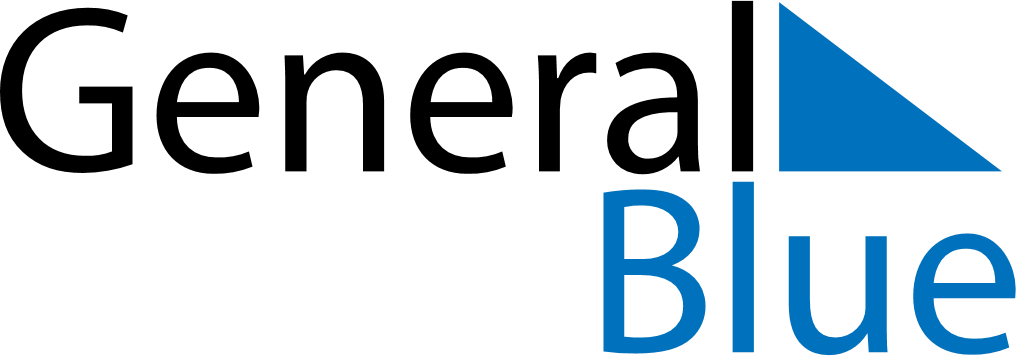 September 2024September 2024September 2024September 2024September 2024September 2024Frankfort, Indiana, United StatesFrankfort, Indiana, United StatesFrankfort, Indiana, United StatesFrankfort, Indiana, United StatesFrankfort, Indiana, United StatesFrankfort, Indiana, United StatesSunday Monday Tuesday Wednesday Thursday Friday Saturday 1 2 3 4 5 6 7 Sunrise: 7:13 AM Sunset: 8:18 PM Daylight: 13 hours and 4 minutes. Sunrise: 7:14 AM Sunset: 8:16 PM Daylight: 13 hours and 2 minutes. Sunrise: 7:15 AM Sunset: 8:15 PM Daylight: 12 hours and 59 minutes. Sunrise: 7:16 AM Sunset: 8:13 PM Daylight: 12 hours and 57 minutes. Sunrise: 7:17 AM Sunset: 8:12 PM Daylight: 12 hours and 54 minutes. Sunrise: 7:18 AM Sunset: 8:10 PM Daylight: 12 hours and 52 minutes. Sunrise: 7:19 AM Sunset: 8:08 PM Daylight: 12 hours and 49 minutes. 8 9 10 11 12 13 14 Sunrise: 7:20 AM Sunset: 8:07 PM Daylight: 12 hours and 46 minutes. Sunrise: 7:21 AM Sunset: 8:05 PM Daylight: 12 hours and 44 minutes. Sunrise: 7:22 AM Sunset: 8:03 PM Daylight: 12 hours and 41 minutes. Sunrise: 7:23 AM Sunset: 8:02 PM Daylight: 12 hours and 39 minutes. Sunrise: 7:24 AM Sunset: 8:00 PM Daylight: 12 hours and 36 minutes. Sunrise: 7:25 AM Sunset: 7:58 PM Daylight: 12 hours and 33 minutes. Sunrise: 7:26 AM Sunset: 7:57 PM Daylight: 12 hours and 31 minutes. 15 16 17 18 19 20 21 Sunrise: 7:27 AM Sunset: 7:55 PM Daylight: 12 hours and 28 minutes. Sunrise: 7:27 AM Sunset: 7:53 PM Daylight: 12 hours and 25 minutes. Sunrise: 7:28 AM Sunset: 7:52 PM Daylight: 12 hours and 23 minutes. Sunrise: 7:29 AM Sunset: 7:50 PM Daylight: 12 hours and 20 minutes. Sunrise: 7:30 AM Sunset: 7:48 PM Daylight: 12 hours and 18 minutes. Sunrise: 7:31 AM Sunset: 7:47 PM Daylight: 12 hours and 15 minutes. Sunrise: 7:32 AM Sunset: 7:45 PM Daylight: 12 hours and 12 minutes. 22 23 24 25 26 27 28 Sunrise: 7:33 AM Sunset: 7:43 PM Daylight: 12 hours and 10 minutes. Sunrise: 7:34 AM Sunset: 7:42 PM Daylight: 12 hours and 7 minutes. Sunrise: 7:35 AM Sunset: 7:40 PM Daylight: 12 hours and 4 minutes. Sunrise: 7:36 AM Sunset: 7:38 PM Daylight: 12 hours and 2 minutes. Sunrise: 7:37 AM Sunset: 7:37 PM Daylight: 11 hours and 59 minutes. Sunrise: 7:38 AM Sunset: 7:35 PM Daylight: 11 hours and 56 minutes. Sunrise: 7:39 AM Sunset: 7:33 PM Daylight: 11 hours and 54 minutes. 29 30 Sunrise: 7:40 AM Sunset: 7:32 PM Daylight: 11 hours and 51 minutes. Sunrise: 7:41 AM Sunset: 7:30 PM Daylight: 11 hours and 49 minutes. 